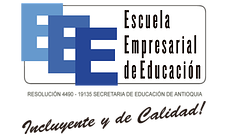 ESCUELA EMPRESARIAL DE EDUCACIÓNGRUPO DE INVESTIGACIÓN ACTA 02LUGAR: EEE sede CaracasFECHA: Participantes:            Fabio Augusto García  Urrea                                     Alexandra Moncada   Osorno                                                    Francisco  Suárez                                    Diego  José García                                    Marleny Caycedo Mazo Alexis Rojas BeleñoPropósitos de la reuniónCompartir experiencias relacionadas con  la dinámica de la integración de áreas, identificando debilidades y fortalezas del modelo que permitan proponer soluciones de acuerdo a lo observado en el primer periodo primer periodo academico  DesarrolloEn el encuentro se escucharon las experiencias de todos  los participantes en relación con el tema  propuesto, de estas exposiciones se destacan los siguientes aspectos:  Existe una clara inquietud sobre la articulación entre la planeación y la realidad ya que si no se articulan, los esfuerzos no alcanzarán las metas esperadas.Existen algunas variable que inciden en los resultados de la integración; entre ellos, la inasistencia, el trabajo en el módulo, los niveles de atención, los ritmos de aprendizaje. Pese a ello, si se puede alcanzar la competencia esperada e incluso obtener una solución final a la problemática que se ha diagnosticado desde el inicio del periodo académico.En otros casos existe una tendencia a separar y fragmentar los objetos de conocimiento dada la presencia histórica en campos disciplinares muy distintos.A ello se le suma la distancia entre el lapso de la planeación y la preparación de materiales lo cual debe llevar a la revisión de los tiempos para lo uno y l otro.Existe una limitación frente a los posibles resultados y tiene que ver con la presencia de inadecuados hábitos de estudio que reducen la producción autónoma del estudiante y restringen su actividad intelectual a la jornada de estudios.Hay algunos prejuicios que hay que intervenir en ciertos campos disciplinares, entre ellos, matemáticas.Esta propuesta se ha evidenciado como una experiencia nueva que requiere ser profundizada a través de encuentros prácticos.La propuesta de  integración de áres, nos invita a un cambio de esquema mental, conceptual, didáctico de modo que otras opciones se abran paso en el universo mismo del conocimiento.Ante ello cobra valor la importancia de articular temáticas, prácticas y estrategias en la línea de los componentes y no en la dispersión de áreas.Las actividades del periodo se realizaron aplicando metodologías como clases expositivas, talleres,  situaciones contextualizadas orientadas a  la   resolución de problemas, salidas al tablero y socialización sobres diversas temáticas en el aula de clase  y otros escenarios académicos, en general ninguno de los participantes observo rechazo de los estudiantes  al modelo implementado  Coinciden los docentes en definir a los estudiantes  como una población heterogénea con  las siguientes características:   Dificultades de comprensión  en la lectoescritura Temor y prejuicios hacia  el área de matemáticas Carencia de  técnicas y hábitos de estudio adecuadasPropuestas, sugerencias y acuerdosAnalizando la experiencia del primer periodo se  acordó profundizar en los  siguientes  aspectosConstruir pautas de relación entre las áreas del componente.Precisar los conceptos, temas, prácticas y competencias a integrar.Estipular los tiempos para desarrollar los temas.Reflexionar sobre el modelo pedagógicoSiendo la 6:45   PM se dio por terminada la reunión y se convoca para el día  21 del mes de Agosto  a las 5 pm a la siguiente reunión del grupo de investigación.		Coordinador del grupo  de investigación	__________________________________                                                                                             Fabio Augusto García Urrea 		                                                   